АДМИНИСТРАЦИЯ КОСТРОМСКОЙ ОБЛАСТИПОСТАНОВЛЕНИЕот 29 октября 2018 г. N 444-аОБ УТВЕРЖДЕНИИ ПОРЯДКА ВЗАИМОДЕЙСТВИЯ ИСПОЛНИТЕЛЬНЫХ ОРГАНОВКОСТРОМСКОЙ ОБЛАСТИ С ОРГАНИЗАТОРАМИ ДОБРОВОЛЬЧЕСКОЙ(ВОЛОНТЕРСКОЙ) ДЕЯТЕЛЬНОСТИ И ДОБРОВОЛЬЧЕСКИМИ(ВОЛОНТЕРСКИМИ) ОРГАНИЗАЦИЯМИВ соответствии с Федеральным законом от 11 августа 1995 года N 135-ФЗ "О благотворительной деятельности и добровольчестве (волонтерстве)" администрация Костромской области постановляет:1. Утвердить прилагаемый порядок взаимодействия исполнительных органов Костромской области с организаторами добровольческой (волонтерской) деятельности и добровольческими (волонтерскими) организациями.(в ред. постановлений администрации Костромской области от 11.03.2019 N 61-а, от 14.12.2022 N 621-а)1.1. Департаменту по труду и социальной защите населения Костромской области и департаменту здравоохранения Костромской области в срок до 1 мая 2019 года разработать и утвердить порядки взаимодействия подведомственных им государственных учреждений с организаторами добровольческой (волонтерской) деятельности, добровольческими (волонтерскими) организациями (далее - порядки) в соответствии с перечнем видов деятельности, утвержденным Постановлением Правительства Российской Федерации от 28 ноября 2018 года N 1425 "Об утверждении общих требований к порядку взаимодействия федеральных органов исполнительной власти, органов исполнительной власти субъектов Российской Федерации, органов местного самоуправления, подведомственных им государственных и муниципальных учреждений, иных организаций с организаторами добровольческой (волонтерской) деятельности и добровольческими (волонтерскими) организациями и перечня видов деятельности, в отношении которых федеральными органами исполнительной власти, органами исполнительной власти субъектов Российской Федерации, органами местного самоуправления утверждается порядок взаимодействия государственных и муниципальных учреждений с организаторами добровольческой (волонтерской) деятельности, добровольческими (волонтерскими) организациями" (далее - Перечень).При разработке порядков руководствоваться положениями порядков, разработанных федеральными органами исполнительной власти в отношении видов деятельности, указанных в Перечне.(п. 1.1 введен постановлением администрации Костромской области от 11.03.2019 N 61-а)2. Настоящее постановление вступает в силу со дня его официального опубликования.ГубернаторКостромской областиС.СИТНИКОВПриложениеУтвержденпостановлениемадминистрацииКостромской областиот 29 октября 2018 г. N 444-аПОРЯДОКВЗАИМОДЕЙСТВИЯ ИСПОЛНИТЕЛЬНЫХ ОРГАНОВ КОСТРОМСКОЙ ОБЛАСТИС ОРГАНИЗАТОРАМИ ДОБРОВОЛЬЧЕСКОЙ (ВОЛОНТЕРСКОЙ) ДЕЯТЕЛЬНОСТИИ ДОБРОВОЛЬЧЕСКИМИ (ВОЛОНТЕРСКИМИ) ОРГАНИЗАЦИЯМИГлава 1. ОБЩИЕ ПОЛОЖЕНИЯ1. Настоящий Порядок разработан в соответствии Федеральным законом от 11 августа 1995 года N 135-ФЗ "О благотворительной деятельности и добровольчестве (волонтерстве)" (далее - Федеральный закон), Постановлением Правительства Российской Федерации от 28 ноября 2018 года N 1425 "Об утверждении общих требований к порядку взаимодействия федеральных органов исполнительной власти, органов исполнительной власти субъектов Российской Федерации, органов местного самоуправления, подведомственных им государственных и муниципальных учреждений, иных организаций с организаторами добровольческой (волонтерской) деятельности и добровольческими (волонтерскими) организациями и перечня видов деятельности, в отношении которых федеральными органами исполнительной власти, органами исполнительной власти субъектов Российской Федерации, органами местного самоуправления утверждается порядок взаимодействия государственных и муниципальных учреждений с организаторами добровольческой (волонтерской) деятельности, добровольческими (волонтерскими) организациями", Законом Костромской области от 21 октября 2010 года N 675-4-ЗКО "О молодежной политике в Костромской области" в целях организации взаимодействия исполнительных органов Костромской области с организаторами добровольческой (волонтерской) деятельности, добровольческими (волонтерскими) организациями (далее соответственно - организаторы добровольческой деятельности, добровольческие организации, добровольческая деятельность), а также обеспечения общественного согласия государственных и общественных институтов.(в ред. постановления администрации Костромской области от 14.12.2022 N 621-а)2. Взаимодействие осуществляется в рамках установленных полномочий исполнительных органов Костромской области в формах, не противоречащих законодательству Российской Федерации и Костромской области.(в ред. постановления администрации Костромской области от 14.12.2022 N 621-а)Глава 2. ЦЕЛИ, ЗАДАЧИ И ПРИНЦИПЫ ВЗАИМОДЕЙСТВИЯИСПОЛНИТЕЛЬНЫХ ОРГАНОВ КОСТРОМСКОЙ ОБЛАСТИ С ОРГАНИЗАТОРАМИДОБРОВОЛЬЧЕСКОЙ ДЕЯТЕЛЬНОСТИ И ДОБРОВОЛЬЧЕСКИМИОРГАНИЗАЦИЯМИ(в ред. постановления администрации Костромской областиот 14.12.2022 N 621-а)3. Основными целями взаимодействия являются:1) развитие и распространение добровольческой деятельности в Костромской области;2) популяризация благотворительной деятельности, создание условий для активизации гражданских инициатив, развития гражданского общества в Костромской области.4. Задачи взаимодействия:1) обеспечение эффективного партнерского взаимодействия в сфере развития добровольческой деятельности в Костромской области;2) содействие деятельности добровольческих организаций.5. Взаимодействие осуществляется на основе принципов:1) партнерского сотрудничества исполнительных органов Костромской области, аппарата администрации Костромской области с добровольческими организациями;(в ред. постановления администрации Костромской области от 14.12.2022 N 621-а)2) поддержки целевых социальных программ добровольческих организаций, общественно-гражданских инициатив;3) общественного контроля за реализацией мероприятий внутренней социальной политики Костромской области в соответствии с законодательством Российской Федерации и Костромской области;4) соблюдения нормативных правовых актов Российской Федерации и Костромской области;5) взаимного уважения и партнерства.Глава 3. ОРГАНИЗАЦИЯ ВЗАИМОДЕЙСТВИЯ ИСПОЛНИТЕЛЬНЫХ ОРГАНОВКОСТРОМСКОЙ ОБЛАСТИ С ОРГАНИЗАТОРАМИ ДОБРОВОЛЬЧЕСКОЙДЕЯТЕЛЬНОСТИ И ДОБРОВОЛЬЧЕСКИМИ ОРГАНИЗАЦИЯМИ(в ред. постановления администрации Костромской областиот 14.12.2022 N 621-а)6. Организатор добровольческой деятельности, добровольческая организация в целях осуществления взаимодействия направляют исполнительным органам Костромской области почтовым отправлением с описью вложения или в форме электронного документа через информационно-телекоммуникационную сеть "Интернет" предложение о намерении взаимодействовать в части организации добровольческой деятельности (далее - предложение), которое содержит следующую информацию:(в ред. постановления администрации Костромской области от 14.12.2022 N 621-а)1) фамилия, имя, отчество (при наличии), если организатором добровольческой деятельности является физическое лицо;2) фамилия, имя, отчество (при наличии) и контакты руководителя организации или ее представителя (телефон, электронная почта, адрес), если организатором добровольческой деятельности является юридическое лицо;3) государственный регистрационный номер, содержащийся в Едином государственном реестре юридических лиц;4) сведения об адресе официального сайта или официальной страницы в информационно-телекоммуникационной сети "Интернет" (при наличии);5) идентификационный номер, содержащийся в единой информационной системе в сфере развития добровольчества (волонтерства) (при наличии);6) перечень предлагаемых к осуществлению видов работ (услуг), осуществляемых добровольцами в целях, предусмотренных пунктом 1 статьи 2 Федерального закона, с описанием условий их оказания, в том числе возможных сроков и объемов работ (оказания услуг), уровня подготовки, компетенции, уровня образования и профессиональных навыков добровольцев (волонтеров), наличия опыта соответствующей деятельности организатора добровольческой деятельности, добровольческой организации и иных требований, установленных законодательством Российской Федерации и Костромской области.7. Исполнительный орган Костромской области по результатам рассмотрения предложения в срок, не превышающий 10 рабочих дней со дня его поступления, принимают одно из следующих решений:(в ред. постановления администрации Костромской области от 14.12.2022 N 621-а)1) о принятии предложения;2) об отказе в принятии предложения с указанием причин, послуживших основанием для принятия такого решения.Срок рассмотрения предложения может быть увеличен на 10 рабочих дней в случае, если необходимо запросить дополнительную информацию у организатора добровольческой деятельности, добровольческой организации.8. Исполнительный орган Костромской области информирует организатора добровольческой деятельности, добровольческую организацию о принятом решении почтовым отправлением с описью вложения или в форме электронного документа через информационно-телекоммуникационную сеть "Интернет" в соответствии со способом направления предложения в срок, не превышающий 7 рабочих дней со дня истечения срока рассмотрения предложения.(в ред. постановления администрации Костромской области от 14.12.2022 N 621-а)9. В случае принятия предложения исполнительный орган Костромской области информирует организатора добровольческой деятельности, добровольческую организацию об условиях осуществления добровольческой деятельности:(в ред. постановления администрации Костромской области от 14.12.2022 N 621-а)1) об ограничениях и рисках, в том числе вредных или опасных производственных факторах, связанных с осуществлением добровольческой деятельности;2) о правовых нормах, регламентирующих работу исполнительного органа Костромской области;(в ред. постановления администрации Костромской области от 14.12.2022 N 621-а)3) о необходимых режимных требованиях, правилах техники безопасности и других правилах, соблюдение которых требуется при осуществлении добровольческой деятельности;4) о порядке и сроках рассмотрения (урегулирования) разногласий, возникающих в ходе взаимодействия сторон;5) о сроке осуществления добровольческой деятельности и основаниях для досрочного прекращения ее осуществления;6) об иных условиях осуществления добровольческой деятельности.10. Взаимодействие исполнительных органов Костромской области с организатором добровольческой деятельности, добровольческой организацией осуществляется на основании соглашения о взаимодействии (далее - соглашение), за исключением случаев, определенных сторонами.(в ред. постановления администрации Костромской области от 14.12.2022 N 621-а)11. Соглашение заключается с организатором добровольческой деятельности, добровольческой организацией в течение 14 рабочих дней со дня принятия исполнительным органом Костромской области решения об одобрении предложения и предусматривает:(в ред. постановления администрации Костромской области от 14.12.2022 N 621-а)1) перечень видов работ (услуг), осуществляемых организатором добровольческой деятельности, добровольческой организацией в целях, указанных в пункте 1 статьи 2 Федерального закона;2) условия осуществления добровольческой деятельности;3) сведения об уполномоченных представителях, ответственных за взаимодействие со стороны организатора добровольческой деятельности, добровольческой организации и со стороны исполнительных органов Костромской области, для оперативного решения вопросов, возникающих при взаимодействии;(в ред. постановления администрации Костромской области от 14.12.2022 N 621-а)4) порядок, в соответствии с которым исполнительный орган Костромской области информирует организатора добровольческой деятельности, добровольческую организацию о потребности в привлечении добровольцев;(в ред. постановления администрации Костромской области от 14.12.2022 N 621-а)5) возможность предоставления исполнительным органом Костромской области предусмотренных Федеральным законом помещений и необходимого оборудования;(в ред. постановления администрации Костромской области от 14.12.2022 N 621-а)6) возможность учета деятельности добровольцев в единой информационной системе в сфере развития добровольчества (волонтерства);7) права организатора добровольческой деятельности и добровольческой организации;8) обязанности организатора добровольческой деятельности и добровольческой организации, в том числе:представлять исполнительному органу Костромской области список добровольцев (волонтеров) и привлеченных специалистов;(в ред. постановления администрации Костромской области от 14.12.2022 N 621-а)информировать добровольцев о необходимости уведомления о перенесенных и выявленных у них инфекционных заболеваниях, препятствующих осуществлению добровольческой деятельности, а также учитывать указанную информацию в работе;обеспечить соблюдение требований в отношении конфиденциальной информации, ставшей известной в результате исполнения соглашения, в соответствии с законодательством Российской Федерации и Костромской области;согласовывать с исполнительным органом Костромской области план проведения добровольческих (волонтерских) мероприятий;(в ред. постановления администрации Костромской области от 14.12.2022 N 621-а)представлять по обращению исполнительного органа Костромской области информацию о промежуточных и итоговых выполненных работах, мероприятиях;(в ред. постановления администрации Костромской области от 14.12.2022 N 621-а)своевременно информировать исполнительный орган Костромской области о проблемах, возникающих при исполнении соглашения;(в ред. постановления администрации Костромской области от 14.12.2022 N 621-а)информировать добровольцев о рисках, связанных с осуществлением добровольческой деятельности (при наличии), с учетом требований, устанавливаемых уполномоченным федеральным органом исполнительной власти;(абзац введен постановлением администрации Костромской области от 08.07.2019 N 256-а)9) иные положения, не противоречащие законодательству Российской Федерации и Костромской области;10) права исполнительного органа Костромской области;(в ред. постановления администрации Костромской области от 14.12.2022 N 621-а)11) обязанности исполнительного органа Костромской области, в том числе:(в ред. постановления администрации Костромской области от 14.12.2022 N 621-а)обеспечить предоставление возможности и условий для осуществления добровольческой деятельности в установленный период времени;своевременно информировать организатора добровольческой деятельности, добровольческую организацию о проблемах и затруднениях, возникающих при исполнении соглашения;информировать организатора добровольческой деятельности, добровольческую организацию об ограничениях и рисках, связанных с осуществлением добровольческой деятельности, правовых нормах, регламентирующих работу исполнительного органа Костромской области;(в ред. постановления администрации Костромской области от 14.12.2022 N 621-а)12) иные положения, не противоречащие законодательству Российской Федерации и Костромской области.12. Для урегулирования разногласий по проекту соглашения проводятся согласительные процедуры между сторонами соглашения, при этом срок заключения соглашения не может превышать 14 рабочих дней со дня получения организатором добровольческой деятельности, добровольческой организацией решения об одобрении предложения.(п. 12 в ред. постановления администрации Костромской области от 31.08.2020 N 386-а)12.1. Если исполнительным органом Костромской области принимается решение об отказе в принятии предложения (далее - решение об отказе), такой отказ должен быть обоснованным.(в ред. постановления администрации Костромской области от 14.12.2022 N 621-а)В решении об отказе указываются причины, послужившие основанием для принятия такого решения.(п. 12.1 введен постановлением администрации Костромской области от 31.08.2020 N 386-а)12.2. Причинами отказа в принятии предложения являются:1) несоответствие предлагаемых видов работ (услуг), осуществляемых добровольцами (волонтерами), цели, указанной в пункте 1 статьи 2 Федерального закона;(в ред. постановления администрации Костромской области от 14.12.2022 N 621-а)2) наличие решения о приостановлении деятельности некоммерческой организации в соответствии со статьей 10 Федерального закона от 25 июля 2002 года N 114-ФЗ "О противодействии экстремистской деятельности";3) наличие фактов причинения физического или имущественного вреда получателям социальных услуг, нарушение правил осуществления благотворительной деятельности, установленных судом, органами государственного и муниципального контроля (надзора), иными государственными органами в соответствии с их компетенцией;4) иные объективные причины, препятствующие взаимодействию организатора добровольческой деятельности с организацией социального обслуживания, изложенные в письменном мотивированном решении об отказе.(п. 12.2 введен постановлением администрации Костромской области от 31.08.2020 N 386-а)13. Исполнительные органы Костромской области осуществляют поддержку добровольческой деятельности в формах, предусмотренных федеральным законодательством и законодательством Костромской области.(в ред. постановления администрации Костромской области от 14.12.2022 N 621-а)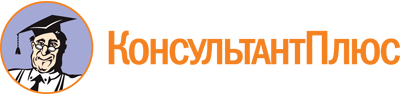 Постановление Администрации Костромской области от 29.10.2018 N 444-а
(ред. от 14.12.2022)
"Об утверждении порядка взаимодействия исполнительных органов Костромской области с организаторами добровольческой (волонтерской) деятельности и добровольческими (волонтерскими) организациями"Документ предоставлен КонсультантПлюс

www.consultant.ru

Дата сохранения: 10.06.2023
 Список изменяющих документов(в ред. постановлений администрации Костромской областиот 11.03.2019 N 61-а, от 08.07.2019 N 256-а, от 31.08.2020 N 386-а,от 14.12.2022 N 621-а)Список изменяющих документов(в ред. постановлений администрации Костромской областиот 11.03.2019 N 61-а, от 08.07.2019 N 256-а, от 31.08.2020 N 386-а,от 14.12.2022 N 621-а)